Avis d’Appel d’Offres Ouvert (AAOO)Office du NigerAAOO N° _05_ /PDG-ON L’Office du Nigerdispose de fonds sur son budget, afin de financerle Programme Annuel d’Entretien du réseau hydraulique – Exercice 2021, et a l’intention d’utiliser une partie de ce fonds pour effectuer des paiements au titre du Marché des Travaux de déblai pour remblai et fourniture et pose de latérites sur les cavaliers droits du Canal du Macina (de Kassou Wèrè à Toumou) et du Fala Boky Wère (de Mio – à Bankabougouni), dans le cadre de l’entretien du réseau primaire, Exercice 2021L’Office du Niger sollicite des offres fermées de la part des candidats éligibles et répondant aux qualifications requises pour réaliser les travaux suivants : Déblai pour remblai compacté sur le cavalier droit duCanal du Macina sur 4 Km allant de Kassou Wèrè à Toumou ;Fourniture et pose de latérite compactée sur le cavalier droit du Canal du Macina sur 4 Km allant de Kassou Wèrè à Toumou ;Fourniture et pose de latérite compactée sur la digue rive droite duFala de Boky Wère sur 20 Km deMio à Banka Bougouni.La passation du Marché sera conduite par Appel d’offres ouvert tel que défini dans le Code des Marchés publics (Décret 604/PRM du 25 septembre 2015) à l’article 50, et ouvert à tous les candidats éligibles. Les candidats intéressés peuvent obtenir des informations auprès de laDirection Générale de l’Office du Niger Tel : (223) 21 320 292 et prendre connaissance des documents d’Appel d’offres à l’adresse mentionnée ci-après : Direction Générale de l’Office du Niger, Bâtiment Farimaké, Ségou, Boulevard de l’Indépendance, de 07 heures 30 minutes à 16 heures 45 minutes du lundi au jeudi et de 07 heures 30 minutes à 12heures 30 minutes le vendredi.Les exigences en matière de qualifications sont :Ligne de crédit :Cent Millions (100 000 000) de FCFA pour les Entreprises anciennes et pour les sociétés nouvellement créées Deux Cent Millions (200 000 000) de F CFA ;Avoir un chiffre d’affaire annuel moyen des trois dernières années (2017, 2018, 2019) au moins égal au montant de l’offre considérée ;Un (01) marché similaire au cours des Cinq (05) dernières années (2016, 2017, 2018, 2019, 2020) avec une valeur minimum de Cent vingtmillions (120 000 000) de FCFA ;Un parc de matériels comprenant au moins:QuatreCamions bennes 6 à 18 tonnes >= 200 CV ;Un Grader 60 à 130 CV ;Un Camion-Citerne à eau 5000 à 10000 litres ;Un Camion-Citerne à gasoil 5000 à 10000 litres ;Deux Compacteurs (un pied de mouton et un rouleau lisse) 8 à 20 tonnes ;Un (01) Bulldozer 200 à 500 CV ;Un (01 Chargeur 60 à 130 CV.PersonnelUn Ingénieur du Génie Civil ou Génie Rural (Bac+4 au moins) ou équivalent, Conducteur des travaux avec au moins 5ans d’expérience ;Un Technicien Supérieur BAC + 2 (DEF+4) au moins ou équivalent, en Génie Civil ou Génie Rural, Chef de Chantier avec 5 ans d’expérience. Voir le DPAO pour les informations détaillées.Les candidats intéressés peuvent consulter gratuitement le dossier d’Appel d’offres complet ou le retirer à titre onéreux contre paiement d’une somme non remboursable de 200 000 FCFAà l’adresse mentionnée ci-après : Direction Générale de l’Office du Niger Tel : (223) 21 320 292. La méthode de paiement sera en espèce contre quittance. Le Dossier d’Appel d’offres sera adressé par dépôt physique au secrétariat de la Direction Générale.Les offres devront être soumises à l’adresse ci-après :Secrétariat de la Direction Générale de l’Office du Niger, Bâtiment Farimaké, Ségouau plus tard le 22février 2020 à 10h00mn. Les offres qui ne parviendront pas aux heures et date ci-dessus, indiquées, seront purement et simplement rejetées et retournées sans être ouvertes.Les offres doivent comprendre une garantie bancaire de soumission, d’un montant de Trois Millions cinq cent mille (3 500 000) FCFA.Les Soumissionnairesresteront engagés par leur offre pendant une période de 90 joursà compter de la date limite du dépôt des offres comme spécifiées au point 19.1 des IC et au DPAO.Les offres seront ouvertes en présence des représentants des soumissionnaires qui souhaitent assister à l’ouverture des plis le 22février 2020 à 10h00mnà l’adresse suivante : Salle réunion de la Direction Générale de l’Office du Niger, Bâtiment Farimaké, Ségou.	Le Président Directeur Général de l’Office du NigerAmpliations : DAF-DGEMRHSPMCHRONOMINISTERE DE L’AGRICULTUREDE L’ELEVAGE ET DE LA PECHE………………OFFICE DU NIGER…………….DIRECTION GENERALE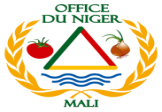 République du MaliUn Peuple - Un But - Une Foi